Formulier voor herroepingHet kan natuurlijk voorkomen dat u niet helemaal tevreden bent met uw bestelling en dat u deze graag wilt terugzenden. U heeft het recht uw bestelling tot 14 dagen na ontvangst zonder opgave van reden te annuleren. U heeft na annulering nogmaals 14 dagen om uw product retour te sturen. U krijgt dan het volledige orderbedrag inclusief verzendkosten teruggestort op uw rekening. Enkel de kosten van het terugzenden van uw bestelling zijn voor eigen rekening.Wilt u slechts een gedeelte van uw bestelling terugzenden? Dan wordt het aankoopbedrag van het betreffende product/ de betreffende producten teruggestort op uw rekening binnen 14 dagen na annulering. In dit geval worden de reeds in rekening gebrachte verzendkosten niet teruggestort.
De kosten van het terugzenden van uw bestelling zijn voor eigen rekening.Mijn gegevensSassy NatureRuysdaelstraat 438021 DN ZWOLLEMail: sassynature@outlook.comTelefoon: 06-46504789KvK: 77941748BTW NR: NL003264203B54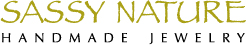 Formulier voor herroepingDit formulier alleen invullen en opsturen wanneer u zich op de overeenkomst wil herroepenAan:Sassy Nature			sassynature@outlook.comRuysdaelstraat 42		06-465047898021 DN ZWOLLEIk deel u hierbij mede dat ik onze overeenkomst betreffende de verkoop van de volgende goederen herroep:Besteld op (DD-MM-JJJJ) :        ___ - ___ - _____     	BestelnummerOntvangen op (DD-MM-JJJJ)    ___ - ___ - _____     Uw naam: 	___________________________Uw adres: 	___________________________Postcode:	___________________________Woonplaats: 	___________________________IBAN Rekeningnummer:Datum (DD-MM-JJJJ)Handtekening van consument (alleen wanneer dit formulier op papier wordt ingediend) 